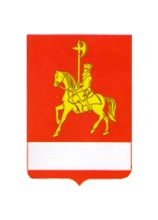 АДМИНИСТРАЦИЯ КАРАТУЗСКОГО РАЙОНАПОСТАНОВЛЕНИЕ12.05.2022                                с. Каратузское                                           №  378-пОб утверждении Порядка проведения обследования ранее занимаемых детьми-сиротами и детьми, оставшимися без попечения родителей, лицами из числа детей-сирот и детей, оставшихся без попечения родителей, жилых помещений, нанимателем или членами семьи нанимателя по договорам социального найма либо собственниками которых они являются, и требований к акту обследования таких помещений        Во исполнение постановления Правительства Красноярского края от 29.03.2022 № 245-п «Об утверждении Порядка проведения обследования ранее занимаемых детьми-сиротами и детьми, оставшимися без попечения родителей, лицами из числа детей-сирот и детей, оставшихся без попечения родителей, жилых помещений, нанимателем или членами семьи нанимателя по договорам социального найма либо собственниками которых они являются, и требований к акту обследования таких помещений», в соответствии с пунктом 8 статьи 17-10 Закона Красноярского края от 02.11.2000 № 12-961 «О защите прав ребенка», Законом Красноярского края от 24.12.2009 N 9-4225 «О наделении органов местного самоуправления муниципальных районов и городских округов края государственными полномочиями по обеспечению жилыми помещениями детей-сирот и детей, оставшихся без попечения родителей, лиц из числа детей-сирот и детей, оставшихся без попечения родителей» и Устава Муниципального образования  «Каратузский район», ПОСТАНОВЛЯЮ: 1.Утвердить Порядок проведения обследования ранее занимаемых детьми-сиротами и детьми, оставшимися без попечения родителей, лицами из числа детей-сирот и детей, оставшихся без попечения родителей, жилых помещений, нанимателем или членами семьи нанимателя по договорам социального найма либо собственниками которых они являются, согласно приложения № 1.2.Утвердить требования к акту обследования закрепленных жилых помещений, ранее занимаемых детьми-сиротами и детьми, оставшимися без попечения родителей, лицами из числа детей-сирот и детей, оставшихся без попечения родителей, жилых помещений, нанимателем или членами семьи нанимателя по договорам социального найма либо собственниками которых они являются, согласно приложения № 2.3.Опубликовать постановление на официальном сайте администрации Каратузского района с адресом в информационно-телекоммуникационной сети Интернет – www.karatuzraion.ru4. Контроль за исполнением настоящего постановления возложить на А.Н. Цитовича, заместителя главы района по жизнеобеспечению и оперативным вопросам.5.Настоящее постановление вступает в силу в день, следующий за днем его официального опубликования в периодическом печатном издании «Вести муниципального образования «Каратузский район».Глава района                                                                                          К.А. ТюнинПорядок проведения обследования ранее занимаемых детьми-сиротами и детьми, оставшимися без попечения родителей, лицами из числа детей-сирот, оставшихся без попечения родителей, жилых помещений, нанимателем или членами семьи нанимателя по договорам социального найма либо собственниками которых они являются1. Порядок проведения обследования ранее занимаемых детьми-сиротами и детьми, оставшимися без попечения родителей, лицами из числа детей-сирот и детей, оставшихся без попечения родителей, жилых помещений, нанимателем или членами семьи нанимателя по договорам социального найма либо собственниками которых они являются (далее-Порядок), определяет механизм проведения обследования ранее занимаемых детьми-сиротами и детьми, оставшимися без попечения родителей, лицами из числа детей-сирот  и детей, оставшихся без попечения родителей (далее – дети-сироты, лица из числа детей-сирот), жилых помещений, нанимателем или членом семьи нанимателя по договорам социального найма либо собственниками которых они являются, на предмет наличия (отсутствия) обстоятельств, указанных в подпунктах «а» пункта 3 статьи 17 Закона Красноярского края от 02.11.2000 № 12-961 «О защите прав ребенка» (далее – обследование закрепленного жилого помещения).    2. Проведение обследования закрепленного жилого помещения осуществляется комиссией по обследованию закрепленных жилых помещений (далее-комиссия) муниципального образования Каратузский район.   Проведение обследования закрепленного жилого помещения осуществляется в дату проведения обследования, указанную в уведомлении о принятии заявления об установлении факта невозможности проживания и проведении обследования жилого помещения (далее – уведомление).   3. В целях установления факта невозможности проживания детей-сирот, лиц из числа детей-сирот в ранее занимаемых жилых помещениях комиссия осуществляет обследование закрепленного жилого помещения посредством его осмотра на предмет наличия (отсутствия) следующих обстоятельств:1) проживание на любом законном основании в таких жилых помещениях лиц:лишенных родительских прав в отношении этих детей-сирот, лиц из числа детей-сирот (при наличии вступившего в законную силу решения суда об отказе в принудительном обмене жилого помещения в соответствии с частью 3 статьи 72 Жилищного кодекса Российской Федерации;страдающих тяжелой формой хронических заболеваний в соответствии с указанным в пункте 4 части 1 статьи 51 Жилищного кодекса Российской Федерации перечнем, при которой совместное проживание с ними в одном жилом помещении невозможно;2) жилые помещения признаны непригодными для проживания по снованиям и в порядке, которые установлены жилищным законодательством;3) общая площадь жилого помещения, приходящаяся на одно лицо, проживающее в данном жилом помещении, менее учетной нормы площади жилого помещения, в том числе, если такое уменьшение произойдет в результате вселения в данное жилое помещение детей-сирот, лиц из числа детей-сирот.4. По результатам обследования закрепленного жилого помещения в срок не позднее 5 рабочих дней со дня его проведения комиссией составляется акт обследования закрепленного жилого помещения по форме согласно приложению к Требованиям. Требования к акту обследования закрепленных жилых помещений, ранее занимаемых детьми-сиротами и детьми, оставшимися без попечения родителей, лицами из числа детей-сирот и детей, оставшихся без попечения родителей, жилых помещений, нанимателем или членами семьи нанимателя по договорам социального найма либо собственниками которых они являются1. Требования к акту обследования закрепленных жилых помещений, ранее занимаемых детьми-сиротами и детьми, оставшимися без попечения родителей, лицами из числа детей-сирот и детей, оставшихся без попечения родителей, жилых помещений, нанимателем или членами семьи нанимателя по договорам социального найма либо собственниками которых они являются (далее – Требования), определяют требования к акту обследования закрепленных жилых помещений, ранее занимаемых детьми-сиротами и детьми, оставшимися без попечения родителей, лицами из числа детей-сирот и детей, оставшихся без попечения родителей (далее – дети-сироты, лица из числа детей-сирот), жилых помещений, нанимателем или членами семьи нанимателя по договорам социального найма либо собственниками которых они являются (далее – акт обследования закрепленного жилого помещения), в соответствии со статьей 17-10 Закона Красноярского края от 02.11.2000 № 12-961 «О защите прав ребенка» (далее – Закон края № 12-961).   2. В акте обследования закрепленного жилого помещения указываются следующие сведения:   1) дата обследования закрепленного жилого помещения;   2) фамилия, имя, отчество (при наличии) лиц, должности членов комиссии, проводивших обследование закрепленного жилого помещения;   3) адрес закрепленного жилого помещения, обследование которого проведено;   4) фамилия, имя, отчество (при наличии) лиц, присутствующих при проведении обследования;   5) выводы комиссии по результатам обследования о подтверждении (не подтверждении) наличия обстоятельств, подтверждающих невозможность проживания детей-сирот, лиц из числа детей-сирот в ранее занимаемых жилых помещениях, нанимателями или членами семей нанимателей по договорам социального найма либо собственниками которых они являются, указанных в пункте 3 статьи 17 Закона края № 12-961;6) подписи членов комиссии, проводивших обследование закрепленного жилого помещения.3. Акт обследования закрепленного жилого помещения должен соответствовать форме в соответствии с приложением к Требованиям.                                                                Приложение                                                             к Требованиям к акту обследования                                                             закрепленных жилых помещений,                                                             ранее занимаемых детьми-сиротами                                                             и детьми, оставшимися                                                             без попечения родителей, лицами                                                             из числа детей-сирот и детей,                                                             оставшихся без попечения                                                             родителей, жилых помещений,                                                             нанимателем или членами семьи                                                             нанимателя по договорам                                                             социального найма либо                                                             собственниками которых                                                             они являютсяФорма акта обследования закрепленного жилого помещения, ранее занимаемого детьми-сиротами и детьми, оставшимися без попечения родителей, лицами из числа детей-сирот и детей, оставшихся без попечения родителей, жилых помещений, нанимателем или членами семьи нанимателя по договорам социального найма либо собственниками которых они являются (далее соответственно – закрепленное жилое помещение, дети-сироты, лица из числа детей-сирот) Дата обследования закрепленного жилого помещения «___» _______20___г.     1. Комиссией по обследованию закрепленных жилых помещений (далее-комиссия) в составе:__________________________________________________________________                                      (фамилия, имя, отчество (при наличии), должности членов комиссии_________________________________________________________________________________________________________________________________________________________________________________________________________________________________________________________________________________________________________________________________________________________________________________________________________________________________________________________________________________     2. Проведено обследование закрепленного жилого помещения _______________________________________________________________________________________________________________________________________________(фамилия, имя, отчество (при наличии), дата рождения ребенка -сироты, лица из числа детей-сирот) являющегося (нужное отметить знаком «V»:нанимателем по договору социального найма;членом семьи нанимателей по договорам социального найма;собственником закрепленного жилого помещения,расположенного по адресу: __________________________________________,                                                                                       (населенный пункт, улица, дом, квартира)в присутствии:____________________________________________________________________(фамилия, имя, отчество присутствующих при проведении обследования закрепленного жилого помещения)_______________________________________________________________________________________________________________________________________________________________________________________________________________________________________________________________________________________     3. В ходе обследования закрепленного жилого помещения установлено:     3.1. Сведения о количестве лиц, фактически проживающих в закрепленном жилом помещении:       4. Выводы комиссии по результатам обследования о наличии (отсутствии) обстоятельств, подтверждающих невозможность проживания детей-сирот, лиц из числа детей-сирот в ранее занимаемых жилых помещениях, нанимателями или членами семей нанимателей по договорам социального найма либо собственниками которых они являются, указанных в пункте 3 статьи 17 Закона края от 02.11.2000 № 12-961 «О защите прав ребенка».      4.1. Проживание на любом законном основании в таких жилых помещениях лиц:      4.1.1. Лишенных родительских прав в отношении этих детей-сирот, лиц из числа детей-сирот (при наличии вступившего в законную силу решения суда об отказе в принудительном обмене жилого помещения в соответствии с частью 3 статьи 72 Жилищного кодекса Российской Федерации): ___________                                                                                                                                                      (наличие-отсутствие)      4.1.2. Страдающих тяжелой формой хронических заболеваний в соответствии с указанным в пункте 4 части 1 статьи 51 Жилищного кодекса Российской Федерации перечнем, при которой совместное проживание с ними в одном жилом помещении невозможно:________________________________                                                                                                                             (наличие-отсутствие)      4.2. Жилые помещения признаны непригодными для проживания по основаниям и в порядке, которые установлены жилищным законодательством:__________________________________________________________________                                                                                 (наличие-отсутствие)      4.3. Общая площадь закрепленного жилого помещения, приходящаяся на одно лицо, проживающее в данном жилом помещении, менее учетной нормы площади закрепленного жилого помещения, в том числе если такое уменьшение произойдет в результате вселения в данное жилое помещение детей-сирот, лиц из числа детей-сирот: _________________________________                                                                                                                                      (наличие-отсутствие)      5. Подписи членов комиссии, проводивших обследование закрепленного жилого помещения:_________________                                                     _______________________            (подпись)                                                                                         (фамилия, имя, отчество (при наличии)_________________                                                     _______________________            (подпись)                                                                                          (фамилия, имя, отчество (при наличии)_________________                                                     _______________________            (подпись)                                                                                          (фамилия, имя, отчество (при наличии)_________________                                                     _______________________            (подпись)                                                                                          (фамилия, имя, отчество (при наличии)_________________                                                    _______________________            (подпись)                                                                                         (фамилия, имя, отчество (при наличии)Приложение № 1  к постановлению администрации   Каратузского районаот 12.05.2022 № 378-пПриложение № 2  к постановлению администрации   Каратузского районаот 12.05.2022 № 378-п№ п/пФамилия, имя, отчество (при наличии), год рожденияСтепень родства по отношению к ребенку-сироте, лицу из числа детей-сиротРегистрация по месту жительства или по месту пребывания, фактическое проживание